Главе администрации МР 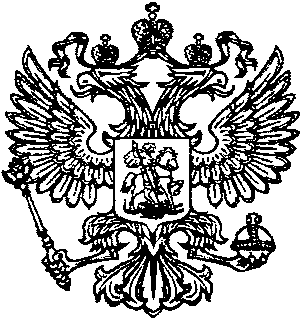 «Тляратинский район»   Раджабову Р.Г.Для опубликования на официальном сайте администрации МР «Тляратинский район»  в рубрике «Прокуратура разъясняет»  направляется статья «Граждане, взявшие домой лиц из социально незащищенных категорий, получат денежные выплаты».В соответствии с постановлением Правительства Российской Фдеерации от 30.05.2020 № 797 граждане, которые в апреле-июне 2020 г. взяли на временное проживание (в т. ч. под временную опеку) инвалидов, престарелых, детей-сирот, детей без попечения родителей из организаций соцобслуживания, организаций для детей-сирот и детей без попечения родителей, получат специальные выплаты из расчета 12 130 руб. в месяц за каждого, взятого на проживание.
То же касается работников государственных и негосударственных организаций, принявших на сопровождаемое проживание инвалидов и престарелых из стационарных организаций соцобслуживания, стационарных отделений, созданных не в стационарных организациях соцобслуживания.
Период проживания (опеки) в течение месяца должен составлять не менее 7 дней.Обращаться за выплатами следует в органы ПФР по месту жительства, пребывания или фактического проживания до 1 октября 2020 г. Можно использовать портал госуслуг.Обращения рассматриваются в течение 5 дней. Средства перечисляются в течение 3 дней.Прокурор района                                                                                     О.Р. Рамазанов